LearnerHub SharePoint Upload TemplatePlease use this template when uploading to the LearnerHub, ensure all fields in the table are filled in. See the bottom of this document for a detailed explanation of what is needed in each category Can you save on SharePoint in the following title formatSubject – entry /Levels – term. SubjectPrep for adulthoodEntry /Levels Level 1 / Level 2Term / weekWhich college term will this information be used in? Terms 1 2 or 3 What week within the term will this resource be usedOverviewWhat will be the main focus of this term for the session? E.g. Maths – This term the focus will be on counting Money, English - This term we will be developing your communication skills.  What else is being taught this term?What other things may be looked into during this terms?  E.g. a look into the different coins and notes that are used, item pricing, how money is exchanged.ResourceA resource can be any information that you think would be useful for students to look at and be able to find an answer to something or practice their skills. E.g. a link to the BBC Skills page on counting money. A top ten tips for something that is on a word document, a link to a program or website with a learning gamePlease don’t include all the resources you have on a subject like lesson plans / lesson photos all that is required is the bare minimum of resources to build around.Linking a resourceIf linking to a document you have uploaded onto SharePoint you will need to navigate to the page where you uploaded this to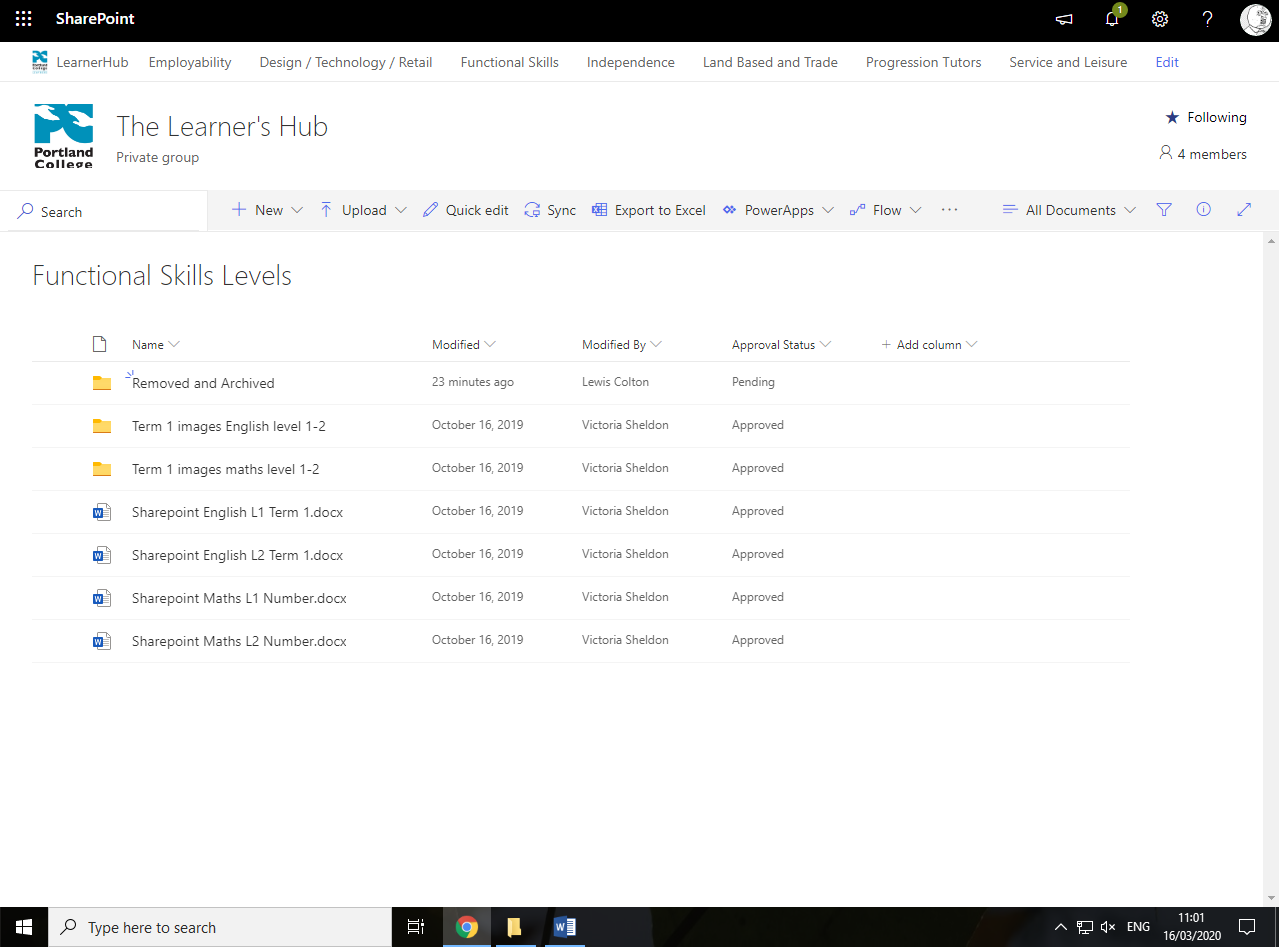 Right Click the document you uploaded and select copy link. You can then paste the link into this document in the resource box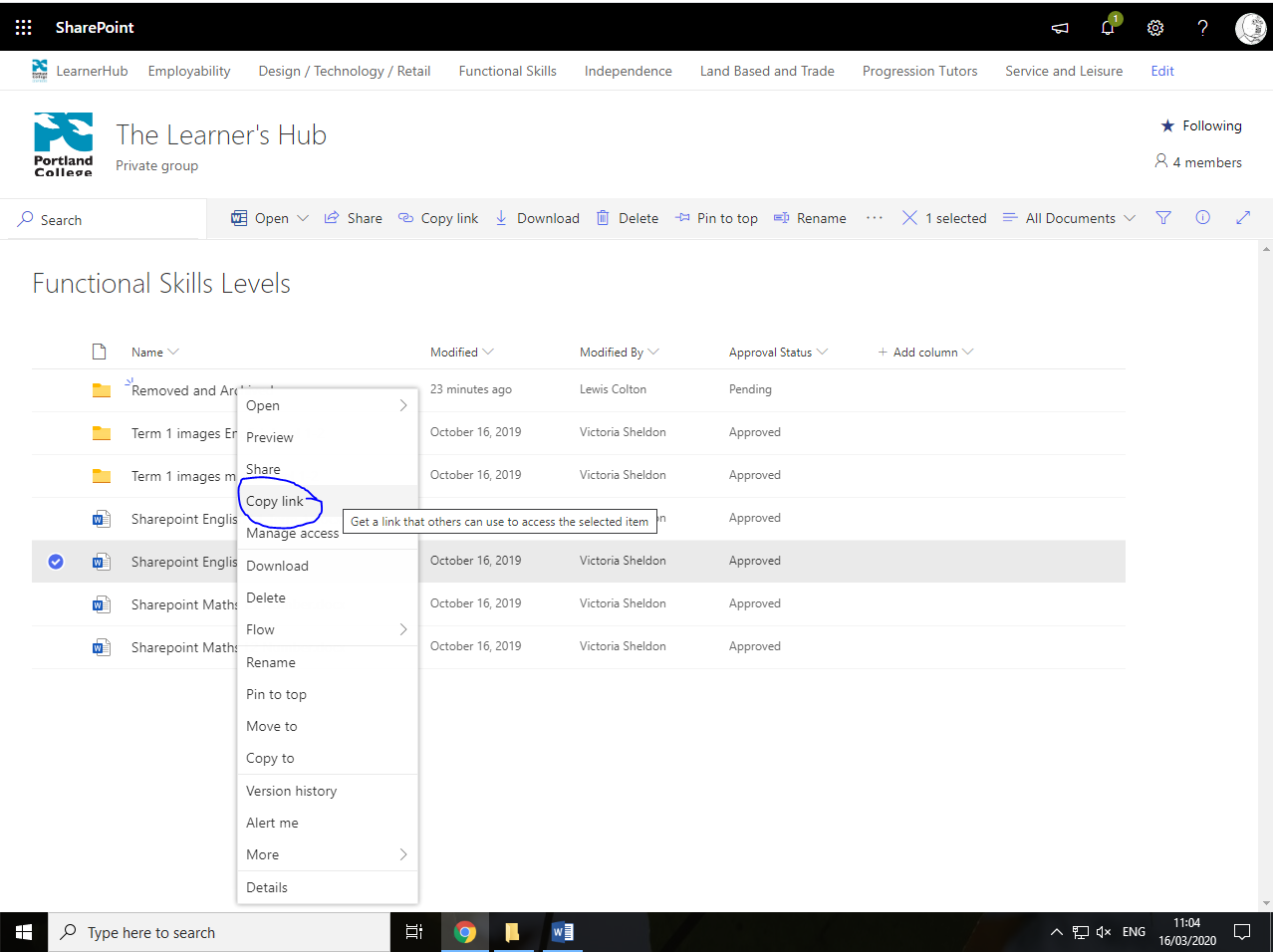 SubjectEntry / LevelsTermWeekPreparation for Adulthood Employability Skills Level31OverviewOverviewOverviewOverviewThis week we will be working on: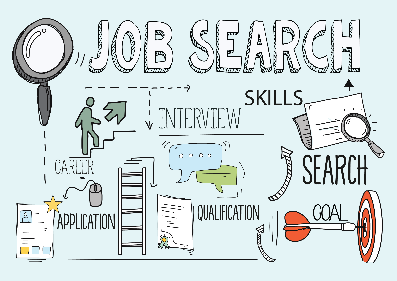 Identifying different job roles and what jobs you are interested in. We will also be looking at employability skills and what skills you need for employment such as, communication, problem solving and self-management. This week we will be working on:Identifying different job roles and what jobs you are interested in. We will also be looking at employability skills and what skills you need for employment such as, communication, problem solving and self-management. This week we will be working on:Identifying different job roles and what jobs you are interested in. We will also be looking at employability skills and what skills you need for employment such as, communication, problem solving and self-management. This week we will be working on:Identifying different job roles and what jobs you are interested in. We will also be looking at employability skills and what skills you need for employment such as, communication, problem solving and self-management. What else is being taught this term / week?What else is being taught this term / week?What else is being taught this term / week?What else is being taught this term / week?During this term we will look be looking at different employment opportunities and voluntary work. We will also be looking at CV writing, application letters and interview skills. 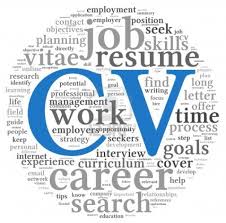 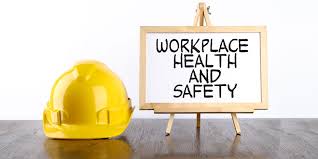 We will look at health and safety in the work place, PPE, safety signs and hazards and risks. During this term we will look be looking at different employment opportunities and voluntary work. We will also be looking at CV writing, application letters and interview skills. We will look at health and safety in the work place, PPE, safety signs and hazards and risks. During this term we will look be looking at different employment opportunities and voluntary work. We will also be looking at CV writing, application letters and interview skills. We will look at health and safety in the work place, PPE, safety signs and hazards and risks. During this term we will look be looking at different employment opportunities and voluntary work. We will also be looking at CV writing, application letters and interview skills. We will look at health and safety in the work place, PPE, safety signs and hazards and risks. ResourcesResourcesResourcesResourcesPlay the Kahoot challenge below about vocational roles and employability https://kahoot.it/challenge/08741477?challenge-id=2fed4e42-cbe7-44e3-8970-b9d38108bb27_1587719375800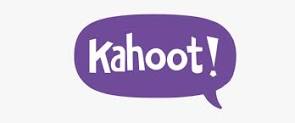 Play the Kahoot challenge below about vocational roles and employability https://kahoot.it/challenge/08741477?challenge-id=2fed4e42-cbe7-44e3-8970-b9d38108bb27_1587719375800Play the Kahoot challenge below about vocational roles and employability https://kahoot.it/challenge/08741477?challenge-id=2fed4e42-cbe7-44e3-8970-b9d38108bb27_1587719375800Play the Kahoot challenge below about vocational roles and employability https://kahoot.it/challenge/08741477?challenge-id=2fed4e42-cbe7-44e3-8970-b9d38108bb27_1587719375800Here is a game you can play about having a job: https://www.jobfit.me.uk/play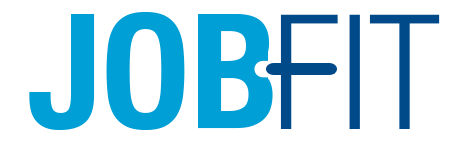 Here is a game you can play about having a job: https://www.jobfit.me.uk/playHere is a game you can play about having a job: https://www.jobfit.me.uk/playHere is a game you can play about having a job: https://www.jobfit.me.uk/playHere is a website to support you with employability skills and job roles:https://www.liketobe.org/ 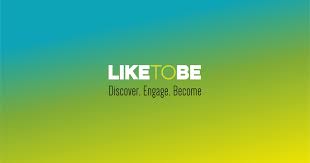 Here is a website to support you with employability skills and job roles:https://www.liketobe.org/ Here is a website to support you with employability skills and job roles:https://www.liketobe.org/ Here is a website to support you with employability skills and job roles:https://www.liketobe.org/ Here is a video for you to watch about employability skills: https://www.youtube.com/watch?v=vGjNI16pxn8 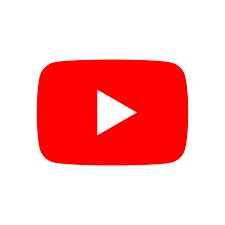 Here is a video for you to watch about employability skills: https://www.youtube.com/watch?v=vGjNI16pxn8 Here is a video for you to watch about employability skills: https://www.youtube.com/watch?v=vGjNI16pxn8 Here is a video for you to watch about employability skills: https://www.youtube.com/watch?v=vGjNI16pxn8 Here is a link to the workbook (insert link to uploaded document)See attached work sheetsHere is a link to the workbook (insert link to uploaded document)See attached work sheetsHere is a link to the workbook (insert link to uploaded document)See attached work sheetsHere is a link to the workbook (insert link to uploaded document)See attached work sheets